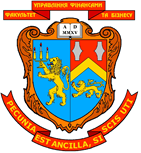 Програма наукового семінару «УДОСКОНАЛЕННЯ КОМУНІКАЦІЙ МІЖ БІЗНЕСОМ ТА ОРГАНАМИ ВЛАДИ: ВИКЛИКИ ТА ЗАВДАННЯ»11.10.2018МІНІСТЕРСТВО ОСВІТИ І НАУКИ УКРАЇНИЛЬВІВСЬКИЙ НАЦІОНАЛЬНИЙ УНІВЕРСИТЕТ ІМЕНІ ІВАНА ФРАНКАФАКУЛЬТЕТ УПРАВЛІННЯ ФІНАНСАМИ ТА БІЗНЕСУ КАФЕДРА ЕКОНОМІКИ ТА МЕНЕДЖМЕНТУНАУКОВИЙ СЕМІНАР  НА ТЕМУ: «УДОСКОНАЛЕННЯ КОМУНІКАЦІЙ МІЖ БІЗНЕСОМ ТА ОРГАНАМИ ВЛАДИ: ВИКЛИКИ ТА ЗАВДАННЯ»Мета наукового семінару – обмін результатами наукових досліджень, обговорення теоретичних та прикладних аспектів, пов’язаних з новими підходами до комунікацій між бізнесом та органами влади, щодо забезпечення ефективного управління соціально-економічними процесами на основі оптимального поєднання загальнодержавних, регіональних і місцевих інтересів, діалогу з громадськістю та представниками бізнесу. Матеріали наукового семінару публікуватимуться у збірнику тез доповідей.Учасникам семінару буде розісланий збірник тез доповідей у PDF форматі електронною поштою.Напрямки роботи наукового семінару:1.  Презентація наукового гуртка «Державотворець».  Ознайомлення з роботою гуртка студентів 1-го курсу спеціальності 281 «Публічне управління та адміністрування» спеціалізації «Публічне адміністрування та управління бізнесом»Доповідає керівник наукового гуртка: к.е.н., доц. Маліновська О.Я.2. Перспективи розвитку для студентів, презентація програм та платформ для самовдосконалення і досягнення результатів в майбутньому. Доповідає: Калакун Н. Г. та Береза С. О., магістри групи УФПМ-61с кафедри економіки та менеджменту.3. Виступи та доповіді учасників наукового гуртка на тему «УДОСКОНАЛЕННЯ КОМУНІКАЦІЙ МІЖ БІЗНЕСОМ ТА ОРГАНАМИ ВЛАДИ: ВИКЛИКИ ТА ЗАВДАННЯ».